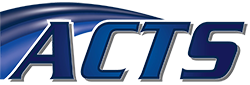 *Dates are subjectable to change please confirm course dates with the ACTS office before bookings and payments*AUDIOVISIONAudio Refresher SPIROSpiro Refresher15 - 19 JANUARY 202418 JANUARY 202419 JANUARY 202422 - 24 JANUARY 202425 JANUARY 202419 - 23 FEBRUARY 202422 FEBRUARY 202423 FEBRUARY 202414 – 16FEBRUARY 202413 FEBRUARY 202422 - 26 APRIL  202425 APRIL  202426 APRIL  202417 – 19 APRIL  202416 APRIL  20243 - 7 JUNE 2024 6 JUNE 20247 JUNE 202428 MAY 202422 - 26 JULY 202425 JULY 202426 JULY 202410-12 JUNE 202417 – 19 JULY 202413 JUNE 202416 JULY 202426 - 30 AUGUST 202429 AUGUST 202430 AUGUST 202414 - 16 AUGUST 202418-20 SEPTEMBER 202413 AUGUST 202418-20 SEPTEMBER2 1- 25 OCTOBER 202424 OCTOBER 202425 OCTOBER 202416-18 OCTOBER 202415 OCTOBER 202425 - 29 NOVEMBER28 NOVEMBER 29 NOVEMBER 20-22NOVEMBER 202419NOVEMBER 2024